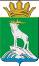     АДМИНИСТРАЦИЯ НИЖНЕСЕРГИНСКОГО  МУНИЦИПАЛЬНОГО РАЙОНАПОСТАНОВЛЕНИЕот 07.10.2019                            № 330г. Нижние СергиО Порядке предоставления компенсации платы, взимаемой с родителей (законных представителей) за присмотр и уход за детьми, осваивающими образовательные программы дошкольного образования в организациях Нижнесергинского муниципального района, осуществляющих образовательную деятельность      В соответствии со статьей 65 Федерального закона от 29 декабря 2012 года N 273-ФЗ «Об образовании в Российской Федерации», статьей 23 Закона Свердловской области от 15 июля 2013 года N 78-ОЗ «Об образовании в Свердловской области» Правительство Свердловской области, постановлением Правительства Свердловской области от 18.12.2013 №1548 –ПП «О Порядке предоставления компенсации платы, взимаемой с родителей (законных представителей) за присмотр и уход за детьми, осваивающими образовательные программы дошкольного образования в организациях, осуществляющих образовательную деятельность» (редакция от 18.09.2019 №591-ПП),ПОСТАНОВЛЯЮ:     1. Утвердить:    1.1.Порядок обращения родителей (законных представителей) за получением компенсации платы, взимаемой с родителей (законных представителей) за присмотр и уход за детьми, осваивающими образовательные программы дошкольного образования в организациях Нижнесергинского муниципального района, осуществляющих образовательную деятельность, и рассмотрения заявления о ее предоставлении (прилагается);   1.2. Порядок выплаты компенсации платы, взимаемой с родителей (законных представителей) за присмотр и уход за детьми, осваивающими образовательные программы дошкольного образования в организациях Нижнесергинского муниципального района, осуществляющих образовательную деятельность (прилагается);   1.3. Порядок исчисления размера среднедушевого дохода семьи для предоставления компенсации платы, взимаемой с родителей (законных представителей) за присмотр и уход за детьми, осваивающими образовательные программы дошкольного образования в организациях Нижнесергинского муниципального района, осуществляющих образовательную деятельность (прилагается).     2. Настоящее постановление распространяет свое действие на правоотношения, возникшие с 01 сентября 2019 года.     3. Обнародовать данное постановление путем размещения полного текста через сеть «Интернет»  на официальном сайте администрации Нижнесергинского муниципального района.     4. Контроль за исполнением настоящего постановления возложить на заместителя главы администрации Нижнесергинского муниципального района А.Н. Екенина.Врио главы Нижнесергинскогомуниципального района                                                                     Е.Н. ЕкенинПорядок обращения родителей (законных представителей) за получением компенсации платы, взимаемой с родителей (законных представителей) за присмотр и уход за детьми, осваивающими образовательные программы дошкольного образования в организациях Нижнесергинского муниципального района, осуществляющих образовательную деятельность, и рассмотрения заявления о ее предоставлении    1. Настоящий Порядок регулирует отношения, связанные с обращением родителей (законных представителей) за компенсацией платы, взимаемой с родителей (законных представителей) за присмотр и уход за детьми, осваивающими образовательные программы дошкольного образования в организациях Нижнесергинского муниципального района, осуществляющих образовательную деятельность (далее - компенсация), рассмотрением заявления о предоставлении компенсации (далее - заявление) и принятием решения о предоставлении либо об отказе в предоставлении компенсации.     2. Для получения компенсации один из родителей (законный представитель) представляет руководителю муниципальной образовательной организации Нижнесергинского муниципального района, реализующей образовательную программу дошкольного образования (далее - образовательная организация):   1) заявление по форме согласно приложению к настоящему Порядку;   2) паспорт или иной документ, удостоверяющий личность;   3) свидетельство о рождении (представляется на каждого ребенка в семье);   3-1) справку о среднедушевом доходе семьи для предоставления компенсации;   4) документ, подтверждающий полномочия законного представителя (для законного представителя).   Справка о среднедушевом доходе семьи для предоставления компенсации выдается родителю (законному представителю) территориальным исполнительным органом государственной власти Свердловской области - управлением социальной политики Министерства социальной политики Свердловской области по месту жительства (по месту пребывания). Порядок выдачи справки о среднедушевом доходе семьи для предоставления компенсации устанавливается Министерством социальной политики Свердловской области.3. Родитель (законный представитель) представляет подлинники документов, указанных в подпунктах 2 - 4 части первой пункта 2 настоящего порядка, или их копии, заверенные в установленном порядке. С представленных подлинников документов, указанных в подпунктах 2, 3 и 4 части первой пункта 2 настоящего порядка, специалист образовательной организации снимает копии, заверяет их, возвращает подлинники родителю (законному представителю), выдает расписку-уведомление о принятии заявления и документов.4. Основанием для отказа в предоставлении компенсации является отсутствие у родителя (законного представителя), обратившегося за предоставлением компенсации, права на ее получение.5. Образовательные организации принимают решение о предоставлении либо об отказе в предоставлении компенсации в течение десяти рабочих дней с даты подачи родителем (законным представителем) документов, указанных в части первой пункта 2 настоящего порядка.Уведомление о предоставлении либо об отказе в предоставлении компенсации направляется родителю (законному представителю) в течение пяти дней со дня принятия соответствующего решения.5-1. Для подтверждения права на получение компенсации родитель (законный представитель) в течение месяца, предшествующего окончанию каждых двенадцати месяцев предоставления компенсации, начиная с месяца подачи заявления, представляет руководителю образовательной организации Нижнесергинского муниципального района справку о среднедушевом доходе семьи для предоставления компенсации.6. При посещении детьми из одной семьи различных образовательных организаций право выбора образовательной организации для получения компенсации предоставляется родителю (законному представителю).Форма                                     Директору ____________________________                                                     (наименование                                     ______________________________________                                            образовательной организации)                                     ______________________________________                                                (Ф.И.О. директора)                                     от ___________________________________                                              (Ф.И.О. (при наличии)                                     _____________________________________,                                        родителя (законного представителя))                                     проживающего _________________________                                                    (адрес регистрации,                                     ______________________________________                                               адрес проживания)                                     ______________________________________                                               (паспортные данные)                                     ______________________________________                                                     (СНИЛС)                                                    ЗАЯВЛЕНИЕ    Прошу   предоставить  мне  компенсацию  платы,  взимаемой  с  родителей(законных представителей) за присмотр и уход за детьми, за ребенка __________________________________________________________________________________,                 (Ф.И.О., возраст ребенка, СНИЛС ребенка),зарегистрированного по адресу ____________________________________________,                                          (полный адрес)проживающего по адресу ___________________________________________________,                                       (полный адрес)контактный телефон _______________________________________________________,путем перечисления компенсации на счет в кредитной организации ______________________________________________________________________________________.        (указать наименование кредитной организации и номер счета)    О наступлении обстоятельств, влекущих изменение размера или прекращениевыплаты  компенсации платы, взимаемой с родителей (законных представителей)за присмотр и уход за детьми, обязуюсь сообщить.    Прилагаемые документы:    1. ___________________________________________________________________;    2. ___________________________________________________________________;    3. ___________________________________________________________________."__" _________ 20__ года                            _______________________                                                      (подпись заявителя)    Я, ___________________________________________________________________,         (Ф.И.О. (при наличии) родителя (законного представителя))даю  согласие  на  использование  и  обработку  персональных данных с цельюпредоставления  компенсации  в соответствии с требованиями законодательстваРоссийской  Федерации,  включая сбор, систематизацию, накопление, хранение,уточнение      (обновление,     изменение),     использование,     передачу(предоставление),  обезличивание,  блокирование,  удаление и уничтожение, вследующем объеме:    1) фамилия, имя, отчество (при наличии);    2) дата рождения;    3) место рождения;    4) СНИЛС;    5) контактный телефон;    6)  данные  паспорта  (серия,  номер, дата выдачи, кем выдан) или иногодокумента, удостоверяющего личность;    7) адрес места жительства (места пребывания);    8) информация о выплаченных суммах компенсаций;    9) реквизиты банковского счета;    10) сведения о среднедушевом доходе семьи.    Настоящее согласие на обработку персональных данных действует с моментаподписания данного заявления на срок: бессрочно.    Отзыв   настоящего  согласия  в  случаях,  предусмотренных  Федеральнымзаконом   от   27   июля   2006   года  N  152-ФЗ  "О персональных данных",осуществляется на основании моего заявления."__" ______________ 20__ года                        ______________________                                                      (подпись заявителя)Порядок выплаты компенсации платы, взимаемой с родителей (законных представителей) за присмотр и уход за детьми, осваивающими образовательные программы дошкольного образования в организациях Нижнесергинского муниципального района, осуществляющих образовательную деятельность1. Настоящий Порядок регулирует отношения, связанные с осуществлением выплаты компенсации платы, взимаемой с родителей (законных представителей) за присмотр и уход за детьми, осваивающими образовательные программы дошкольного образования в организациях Нижнесергинского муниципального района, осуществляющих образовательную деятельность (далее - компенсация).2. Размер компенсации определяется муниципальными  организациями Нижнесергинского муниципального района, реализующими образовательные программы дошкольного образования (далее - образовательные организации), в соответствии с частью первой статьи 23 Закона Свердловской области от 15 июля 2013 года N 78-ОЗ «Об образовании в Свердловской области» с учетом фактической посещаемости ребенком соответствующей образовательной организации.При определении размера компенсации не учитываются дети, достигшие возраста 18 лет.3. Муниципальные образовательные организации Нижнесергинского муниципального района производят расчет суммы, подлежащей компенсации, формируют реестры лиц, имеющих право на компенсацию, и направляют их в Управление образования администрации Нижнесергинского муниципального района (далее – Управление образования).4. Управление образования формирует сводные реестры лиц, имеющих право на компенсацию, по всем муниципальным образовательным организациям Нижнесергинского муниципального района и направляет их в срок до 10 числа каждого месяца в соответствующие территориальные исполнительные органы государственной власти Свердловской области - управления социальной политики Министерства социальной политики Свердловской области (далее - управления социальной политики).Сводные реестры лиц, имеющих право на компенсацию, подписываются начальником Управления образования и заверяются печатью.Форма и способ представления реестров лиц, имеющих право на компенсацию, определяются Министерством социальной политики Свердловской области.5. Компенсация осуществляется путем перечисления на счет в кредитной организации, указанный родителем (законным представителем) в заявлении о предоставлении компенсации.Управления социальной политики производят перечисления денежных средств на счета получателей ежемесячно в сроки, установленные Министерством социальной политики Свердловской области.6. Компенсация выплачивается с месяца подачи заявления о предоставлении компенсации и документов, указанных в части первой пункта 2 Порядка обращения родителей (законных представителей) за получением компенсации платы, взимаемой с родителей (законных представителей) за присмотр и уход за детьми, осваивающими образовательные программы дошкольного образования в организациях, осуществляющих образовательную деятельность, и рассмотрения заявления о ее предоставлении, утвержденного настоящим Постановлением (далее - Порядок обращения родителей (законных представителей) за получением компенсации).7. Выплата компенсации прекращается при наступлении следующих обстоятельств:1) утрата родителем (законным представителем) права на получение компенсации;2) прекращение ребенком, за которого выплачивалась компенсация, посещения образовательной организации;3) непредставление родителем (законным представителем) справки о среднедушевом доходе семьи для предоставления компенсации в соответствии с пунктом 5-1 Порядка обращения родителей (законных представителей) за получением компенсации;4) подача родителем (законным представителем) заявления о прекращении выплаты компенсации.Выплата компенсации прекращается с месяца, следующего за месяцем, в котором наступили соответствующие обстоятельства, о чем родителю (законному представителю) направляется соответствующее уведомление.8. Родители (законные представители) обязаны информировать образовательные организации о наступлении обстоятельств, указанных в подпунктах 1 и 2 части первой пункта 7 настоящего порядка, влекущих прекращение выплаты компенсации, в течение месяца с момента их наступления.9. Ответственность за предоставление реестров и указанных в них сведений возлагается на образовательные организации и Управление образования.10. Нарушение настоящего Порядка влечет применение мер ответственности, предусмотренных законодательством.Порядок исчисления размера среднедушевого дохода семьи для предоставления компенсации платы, взимаемой с родителей (законных представителей) за присмотр и уход за детьми, осваивающими образовательные программы дошкольного образования в организациях Нижнесергинского муниципального района, осуществляющих образовательную деятельность    1. Настоящий порядок регулирует отношения, связанные с исчислением размера среднедушевого дохода семьи для предоставления компенсации платы, взимаемой с родителей (законных представителей) за присмотр и уход за детьми, осваивающими образовательные программы дошкольного образования в организациях Нижнесергинского муниципального района, осуществляющих образовательную деятельность (далее - компенсация).   2. Доход семьи, учитываемый при исчислении размера среднедушевого дохода семьи для предоставления компенсации, определяется как общая сумма доходов семьи за три календарных месяца (далее - расчетный период), предшествующих месяцу обращения в территориальный исполнительный орган государственной власти Свердловской области - управление социальной политики Министерства социальной политики Свердловской области либо в многофункциональный центр предоставления государственных и муниципальных услуг за выдачей справки о среднедушевом доходе семьи для предоставления компенсации.3. Состав семьи, учитываемый при исчислении размера среднедушевого дохода семьи для предоставления компенсации, определяется в соответствии с главой 2 Порядка исчисления среднедушевого дохода для назначения ежемесячного пособия на ребенка, утвержденного Постановлением Правительства Свердловской области от 01.02.2005 N 70-ПП «О порядке реализации Закона Свердловской области от 14 декабря 2004 года N 204-ОЗ «О ежемесячном пособии на ребенка» (далее - Порядок исчисления среднедушевого дохода).4. Размер среднедушевого дохода семьи для предоставления компенсации определяется делением общей суммы дохода семьи за расчетный период на 3 и на число членов семьи.5. В доход семьи, учитываемый при исчислении размера среднедушевого дохода семьи для предоставления компенсации, включаются виды доходов, установленные главой 3 Порядка исчисления среднедушевого дохода, а также ежемесячное пособие на ребенка.6. В доход семьи, учитываемый при исчислении размера среднедушевого дохода семьи для предоставления компенсации, не включаются компенсация, установленная частью первой статьи 23 Закона Свердловской области от 15 июля 2013 года N 78-ОЗ «Об образовании в Свердловской области», а также алименты, выплачиваемые на содержание несовершеннолетних детей, не проживающих в данной семье.7. При исчислении среднедушевого дохода семьи для предоставления компенсации учитываются начисленные суммы до вычета в соответствии с законодательством Российской Федерации налогов и обязательных страховых платежей.8. Доход семьи, получаемый в иностранной валюте, пересчитывается в рубли по курсу Центрального банка Российской Федерации на день получения.9. Сумма заработной платы, включая выплаты компенсационного и стимулирующего характера, предусмотренная системой оплаты труда и выплачиваемая по результатам работы за месяц, учитывается в доходе семьи в месяце ее начисления, который приходится на расчетный период.При иных установленных сроках расчета и выплаты некоторых частей заработной платы (выплаты компенсационного и стимулирующего характера) сумма полученной заработной платы, включая выплаты компенсационного и стимулирующего характера, делится на количество месяцев, за которые она начислена, и учитывается в доходе семьи за те месяцы, которые приходятся на расчетный период.Приложение №1к постановлению   администрации Нижнесергинского муниципального района от  07.10.2019 № 330«О Порядке предоставления компенсации платы, взимаемой с родителей (законных представителей) за присмотр и уход за детьми, осваивающими образовательные программы дошкольного образования в организациях Нижнесергинского муниципального района, осуществляющих образовательную деятельность»Приложение к Порядкуобращения родителей (законныхпредставителей) за получениемкомпенсации платы, взимаемойс родителей (законных представителей) за присмотр и уход за детьми, осваивающими образовательные программы дошкольного образования в организациях Нижнесергинского муниципального района, осуществляющих образовательную деятельность, и рассмотрения заявления    о ее предоставлении                                                                                    Приложение №2к постановлению   администрации Нижнесергинского муниципального района от 07.10.2019  № 330«О Порядке предоставления компенсации платы, взимаемой с родителей (законных представителей) за присмотр и уход за детьми, осваивающими образовательные программы дошкольного образования в организациях Нижнесергинского муниципального района, осуществляющих образовательную деятельность»Приложение №3к постановлению   администрации Нижнесергинского муниципального района от 07.10.2019  № 330«О Порядке предоставления компенсации платы, взимаемой с родителей (законных представителей) за присмотр и уход за детьми, осваивающими образовательные программы дошкольного образования в организациях Нижнесергинского муниципального района, осуществляющих образовательную деятельность»